WEEKLY WELL ACTIVITY REPORT17 June 2019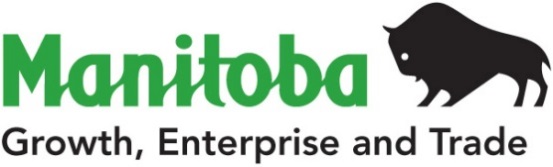 Petroleum Branch360-1395 Ellice Ave, Winnipeg, MB   R3G 3P2T 204-945-6577  F 204-945-0586www.manitoba.caPetroleum Branch360-1395 Ellice Ave, Winnipeg, MB   R3G 3P2T 204-945-6577  F 204-945-0586www.manitoba.caPetroleum Branch360-1395 Ellice Ave, Winnipeg, MB   R3G 3P2T 204-945-6577  F 204-945-0586www.manitoba.caPetroleum Branch360-1395 Ellice Ave, Winnipeg, MB   R3G 3P2T 204-945-6577  F 204-945-0586www.manitoba.caPetroleum Branch360-1395 Ellice Ave, Winnipeg, MB   R3G 3P2T 204-945-6577  F 204-945-0586www.manitoba.caPetroleum Branch360-1395 Ellice Ave, Winnipeg, MB   R3G 3P2T 204-945-6577  F 204-945-0586www.manitoba.caPetroleum Branch360-1395 Ellice Ave, Winnipeg, MB   R3G 3P2T 204-945-6577  F 204-945-0586www.manitoba.caPetroleum Branch360-1395 Ellice Ave, Winnipeg, MB   R3G 3P2T 204-945-6577  F 204-945-0586www.manitoba.caWEEKLY WELL ACTIVITY REPORTWEEKLY WELL ACTIVITY REPORTWEEKLY WELL ACTIVITY REPORTWEEKLY WELL ACTIVITY REPORTWEEKLY WELL ACTIVITY REPORTWEEKLY WELL ACTIVITY REPORTWEEKLY WELL ACTIVITY REPORTWEEKLY WELL ACTIVITY REPORT PETROLEUM INDUSTRY ACTIVITY REPORT PETROLEUM INDUSTRY ACTIVITY REPORT PETROLEUM INDUSTRY ACTIVITY REPORT PETROLEUM INDUSTRY ACTIVITY REPORT PETROLEUM INDUSTRY ACTIVITY REPORT PETROLEUM INDUSTRY ACTIVITY REPORT PETROLEUM INDUSTRY ACTIVITY REPORT PETROLEUM INDUSTRY ACTIVITY REPORT          (January 1/19 – June 17/19)          (January 1/19 – June 17/19)          (January 1/19 – June 17/19)          (January 1/19 – June 17/19)          (January 1/19 – June 17/19)          (January 1/19 – June 17/19)          (January 1/19 – June 17/19)          (January 1/19 – June 17/19)DRILLING ACTIVITYTo June 17/19To Jun 18/18To Jun 18/18To Jun 18/182018 TotalDrilling Licences Issued95113113113290Licences Cancelled1422213Vertical Wells Drilled455513Horizontal Wells Drilled81818181263Stratigraphic Test Holes Drilled00000Wells Drilled - Total85868686276No. of Metres Drilled182 824169 256169 256169 256586 264Wells Re-entered00000Wells Being Drilled12220No. of Active Rigs34448Wells Licenced but Not Spudded7098989874Wells Completed as Potential Oil Wells82848484271Wells Abandoned Dry01113Wells Drilled but Not Completed10000Other Completions21112New Wells on Production0444113GEOPHYSICAL ACTIVITYGeophysical Programs Licenced20003Licences Cancelled01111Kilometers Licenced 17400082Kilometers Run01951951956382019201820182018OIL PRICES (Average)$/m3    ($/bbl)$/m3    ($/bbl)$/m3    ($/bbl)$/m3    ($/bbl)Month of April                503.78 (80.05)                     494.27 (78.54)                     494.27 (78.54)                     494.27 (78.54)Month of May                482.25 (76.63)                     522.15 (82.97)                     522.15 (82.97)                     522.15 (82.97)OIL PRODUCTION (M3)2018201720172017Month of August189 804.4193 117.8193 117.8193 117.8Lic. No.: 278Daly Unit No. 12 9-3-10-28 (WPM)UWI: 100.09-03-010-28W1.00Status: Capable of Oil Production - Suspended (SUSP COOP)COOP - Suspended: 13-Jun-2019Lic. No.: 4470Corval Pierson HZNTL 12-5-3-28 (WPM)UWI: 102.13-05-003-28W1.03 RevisedUWI Changed from 100.13-05-003-28W1.03 to 102.100.13-05…Lic. No.: 4598TORC North Elkhorn 13-27-12-28 (WPM)UWI: 100.13-27-012-28W1.00Status: Abandoned Dry (ABD D)Abandoned Dry: 12-Jun-2019Lic. No.: 6834Ewart Unit No. 10 HZNTL 16-33-7-28 (WPM)UWI: 102.16-33-007-28W1.00 Status: Capable of Oil Production - Suspended (SUSP COOP)COOP - Suspended: 15-Feb-2018Lic. No.: 6879TORC North Elkhorn A6-32-12-28 (WPM)UWI: 102.06-32-012-28W1.00Status: Abandoned Dry (ABD D)Abandoned Dry: 11-Jun-2019Lic. No.: 7147TORC Elkhorn 8-17-11-28 (WPM)UWI: 100.08-17-011-28W1.00Status: Abandoned Producer (ABD P)Abandoned Producer: 14-Jun-2019Lic. No.: 7177Ewart Unit No. 10 HZNTL 3-3-8-28 (WPM)UWI: 100.03-03-008-28W1.00 Status: Capable of Oil Production - Suspended (SUSP COOP)COOP - Suspended: 27-Feb-2018Lic. No.: 7321TORC South Kirkella 16-28-11-29 (WPM)UWI: 100.16-28-011-29W1.00Status: Abandoned Producer (ABD P)Abandoned Producer: 14-Jun-2019Lic. No.: 7938TORC North Elkhorn HZNTL 1-34-12-28 (WPM)UWI: 100.01-34-012-28W1.00 Status: Abandoned Producer (ABD P)Abandoned Producer: 12-Jun-2019Lic. No.: 8015Tundra Waskada HZNTL A4-9-1-25 (WPM)UWI: 102.04-09-001-25W1.00 Status: Abandoned Producer (ABD P)Abandoned Producer: 14-Jun-2019Lic. No.: 8016Tundra Waskada HZNTL B4-9-1-25 (WPM)UWI: 103.04-09-001-25W1.00 Status: Abandoned Producer (ABD P)Abandoned Producer: 14-Jun-2019Lic. No.: 8110TORC Elkhorn HZNTL 8-10-12-28 (WPM)UWI: 100.08-09-012-28W1.00 Status: Abandoned Producer (ABD P)Abandoned Producer: 11-Jun-2019Lic. No.: 8550TORC South Kirkella Prov. DIR 16-11-11-29 (WPM)UWI: 100.16-11-011-29W1.00Status: Abandoned Producer (ABD P)Abandoned Producer: 13-Jun-2019Lic. No.: 8716TORC Birdtail HZNTL 15-33-15-27 (WPM)UWI: 100.15-33-015-27W1.00 Status: Abandoned Producer (ABD P)Abandoned Producer: 10-Jun-2019Lic. No.: 10436Tundra Daly Sinclair Prov. HZNTL 4-32-9-28 (WPM)UWI: 102.04-32-009-28W1.00 Status: Capable of Oil Production - Suspended (SUSP COOP)COOP - Suspended: 09-Mar-2018Lic. No.: 11202Daly Unit No. 12 HZNTL A16-3-10-28 (WPM)UWI: 103.16-03-010-28W1.00 Please note revision to Report dated 11-Feb-2019Drilling Contractor: Ensign Drilling Inc. – Rig #10Spud Date: 12-Jun-2019K.B. Elevation: 505.74 mSurface Casing: 244.50 mm @ 140.00 m with 7.5 tFinished Drilling: 15-Jun-2019Total Depth: 1505.00 mIntermediate Casing: 139.70 mm @ 1505.00 m with 26.0 tRig Released: 15-Jun-2019Status: Waiting On Service Rig (WOSR)Waiting On Service Rig: 15-Jun-2019Lic. No.: 11203Shiffoil Pierson HZNTL 11-16-1-27 (WPM)UWI: 100.11-16-001-27W1.00 Spud Date: 12-Jun-2019K.B. Elevation: 456.90 mSurface Casing: 244.50 mm @ 147.00 m with 11.0 t Finished Drilling: 17-Jun-2019Total Depth: 1703.00 mStatus: Running Casing (CSG)Running Casing: 17-Jun-2019Lic. No.: 11209Tundra Daly Sinclair HZNTL B9-4-9-28 (WPM)UWI: 103.09-04-009-28W1.00 Please note revision to Report dated 11-Feb-2019Drilling Contractor: Ensign Drilling Inc. – Rig #9Spud Date: 11-Jun-2019K.B. Elevation: 490.10 mSurface Casing: 244.50 mm @ 136.00 m with 7.5 tFinished Drilling: 14-Jun-2019Total Depth: 2300.00 mIntermediate Casing: 139.70 mm @ 2300.00 m with 33.0 tRig Released: 15-Jun-2019Status: Waiting On Service Rig (WOSR)Waiting On Service Rig: 15-Jun-2019Lic. No.: 11210Tundra Daly Sinclair Prov. HZNTL B16-4-9-28 (WPM)UWI: 103.16-04-009-28W1.00 Finished Drilling: 10-Jun-2019Total Depth: 2329.00 mIntermediate Casing: 139.70 mm @ 2317.00 m with 34.0 tRig Released: 11-Jun-2019Status: Waiting On Service Rig (WOSR)Waiting On Service Rig: 11-Jun-2019Lic. No.: 11225Daly Unit No. 12 HZNTL B16-3-10-28 (WPM)UWI: 104.16-03-010-28W1.00 Spud Date: 15-Jun-2019K.B. Elevation: 505.65 mSurface Casing: 244.50 mm @ 137.00 m with 7.5 tIntermediate Casing: 139.70 mm @ 1512.00 m with 26.0 tStatus: Drilling Ahead (DR)Drilling Ahead: 17-Jun-2019Lic. No.: 11226Daly Unit No. 12 HZNTL C16-3-10-28 (WPM)UWI: 105.16-03-010-28W1.00Spud Date: 10-Jun-2019K.B. Elevation: 505.69 mSurface Casing: 244.50 mm @ 135.00 m with 7.5 tFinished Drilling: 12-Jun-2019Total Depth: 1536.00 mIntermediate Casing: 139.70 mm @ 1536.00 m with 26.3 tRig Released: 12-Jun-2019Status: Waiting On Service Rig (WOSR)Waiting On Service Rig: 12-Jun-2019Lic. No.: 11243North Virden Scallion Unit No. 1 HZNTL 4-15-11-26 (WPM)UWI: 102.04-15-011-26W1.00Spud Date: 10-Jun-2019K.B. Elevation: 460.25 mSurface Casing: 244.50 mm @ 267.00 m with 16.5 tFinished Drilling: 15-Jun-2019Total Depth: 2279.00 mIntermediate Casing: 139.70 mm @ 2279.00 m with 38.0 tRig Released: 16-Jun-2019Status: Waiting On Service Rig (WOSR)Waiting On Service Rig: 16-Jun-2019Lic. No.: 11244North Virden Scallion Unit No. 1 HZNTL 4-22-11-26 (WPM)UWI: 102.04-22-011-26W1.00 Status: Moving In Rotary Tools (MIRT)Moving In Rotary Tools: 17-Jun-2019Lic. No.: 11266Sinclair Unit No. 13 Prov. HZNTL A4-4-9-29 (WPM)UWI:103.04-04-009-29W1.00Licence Issued: 12-Jun-2019Licensee: Tundra Oil & Gas LimitedMineral Rights: Tundra Oil & Gas LimitedContractor: Trinidad Drilling Ltd. - Rig# 9Surface Location: 4B-3-9-29Co-ords: 50.00 m N of S of Sec 3         80.50 m E of W of Sec 3Grd Elev: 526.66 mProj. TD: 2489.50 m (Mississippian)Field: Daly SinclairClassification: Non Confidential DevelopmentStatus: Location(LOC)Lic. No.: 11267Corex Virden HZNTL 1-1-10-26 (WPM)102.01-01-010-26W1.00 – Leg #1102.01-01-010-26W1.02 – Leg #2Licence Issued: 13-Jun-2019Licensee: Corex Resources LtdMineral Rights: Corex Resources LtdContractor: Trinidad Drilling Ltd. - Rig# 14Surface Location: 1B-12-10-26Co-ords: 180.00 m N of S of Sec 12         200.00 m W of E of Sec 12Grd Elev: 437.41 mProj. TD: 2229.55 m (Mississippian)Field: VirdenClassification: Non Confidential DevelopmentStatus: Location(LOC)Lic. No.: 11268Tundra Waskada HZNTL A16-26-1-25 (WPM)UWI:102.16-26-001-25W1.00Licence Issued: 14-Jun-2019Licensee: Tundra Oil & Gas LimitedMineral Rights: Tundra Oil & Gas LimitedContractor: Trinidad Drilling Ltd. - Rig# 12Surface Location: 16D-27-1-25Co-ords: 57.02 m S of N of Sec 27         200.05 m W of E of Sec 27Grd Elev: 473.57 mProj. TD: 2431.30 m (Triassic)Field: Daly SinclairClassification: Non Confidential DevelopmentStatus: Location(LOC)Lic. No.: 11269Shiffoil Pierson HZNTL 15-17-1-27 (WPM)UWI:100.15-17-001-27W1.00Licence Issued: 17-Jun-2019Licensee: Shiffoil Inc.Mineral Rights: Shiffoil Inc.Contractor: Betts Drilling Ltd. - Rig# 4Surface Location: 13C-16-1-27Co-ords: 140.16 m S of N of Sec 16         62.34 m E of W of Sec 16Grd Elev: 453.37 mProj. TD: 1666.67 m (Jurassic)Field: PiersonClassification: Non Confidential DevelopmentStatus: Location(LOC)